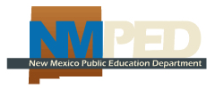 FORM G: Summer Institute Publisher Contact Staff and Citation Presentation 2018 Adoption Publisher Name/Imprint:Publisher Code:PART 1PART 1SUMMER INSTITUTE PUBLISHER CONTACT INFORMATIONSUMMER INSTITUTE PUBLISHER CONTACT INFORMATIONSUMMER INSTITUTE PUBLISHER CONTACT INFORMATIONSUMMER INSTITUTE PUBLISHER CONTACT INFORMATIONSUMMER INSTITUTE PUBLISHER CONTACT INFORMATIONSUMMER INSTITUTE PUBLISHER CONTACT INFORMATIONSUMMER INSTITUTE PUBLISHER CONTACT INFORMATIONSUMMER INSTITUTE PUBLISHER CONTACT INFORMATIONTwo contacts who will be available during the Summer Institute to answer questions about Form F Citation Alignment and Scoring RubricTwo contacts who will be available during the Summer Institute to answer questions about Form F Citation Alignment and Scoring RubricTwo contacts who will be available during the Summer Institute to answer questions about Form F Citation Alignment and Scoring RubricTwo contacts who will be available during the Summer Institute to answer questions about Form F Citation Alignment and Scoring RubricTwo contacts who will be available during the Summer Institute to answer questions about Form F Citation Alignment and Scoring RubricTwo contacts who will be available during the Summer Institute to answer questions about Form F Citation Alignment and Scoring RubricTwo contacts who will be available during the Summer Institute to answer questions about Form F Citation Alignment and Scoring RubricTwo contacts who will be available during the Summer Institute to answer questions about Form F Citation Alignment and Scoring RubricTwo contacts who will be available during the Summer Institute to answer questions about Form F Citation Alignment and Scoring RubricTwo contacts who will be available during the Summer Institute to answer questions about Form F Citation Alignment and Scoring RubricContact Name:Contact Name:Title:Title:Office Phone:Office Phone:Cell Phone:Cell Phone:E-mail:E-mail:Contact Name:Contact Name:Title:Title:Office Phone:Office Phone:Cell Phone:Cell Phone:E-mail:E-mail:PART 2PART 2PART 2SUMMER INSTITUTE PUBLISHER CITATION PRESENTATIONSUMMER INSTITUTE PUBLISHER CITATION PRESENTATIONSUMMER INSTITUTE PUBLISHER CITATION PRESENTATIONSUMMER INSTITUTE PUBLISHER CITATION PRESENTATIONSUMMER INSTITUTE PUBLISHER CITATION PRESENTATIONSUMMER INSTITUTE PUBLISHER CITATION PRESENTATIONSUMMER INSTITUTE PUBLISHER CITATION PRESENTATION(1)TEAM LEAD PRESENTER:TEAM LEAD PRESENTER:TEAM LEAD PRESENTER:TEAM LEAD PRESENTER:Title:Title:Title:E-mail:E-mail:E-mail:Cell Phone:Cell Phone:(2)PRESENTER:PRESENTER:PRESENTER:Title:Title:Title:E-mail:E-mail:E-mail:Cell Phone:Cell Phone:(3)PRESENTER:PRESENTER:PRESENTER:Title:Title:Title:E-mail:E-mail:E-mail:Cell Phone:Cell Phone: